Course code: 301Course name: Cultural management and producing for performing arts IIICourse name: Cultural management and producing for performing arts IIICourse name: Cultural management and producing for performing arts IIICourse name: Cultural management and producing for performing arts IIICycle: IStudy year: IIStudy year: IISemester: IIIECTS: 5Study mode: Obligatory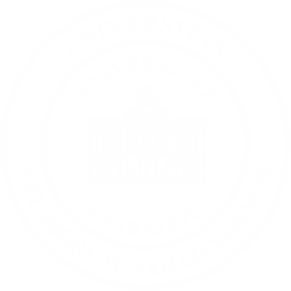 Study mode: ObligatoryStudy mode: ObligatoryTotal hrs. number:75 Lectures: 45Laboratory/practical exercises: 30Total hrs. number:75 Lectures: 45Laboratory/practical exercises: 30Teaching participantsTeaching participantsEnrolment preconditions:Enrolment preconditions:---Course goal(s):Course goal(s):Mastering the process of short feature film and producing for contemporary theatre, understanding the specificity of the local and regional scene in arts and basic producing concepts, taking into consideration the challenges and limitations of working in local conditions.Mastering the process of short feature film and producing for contemporary theatre, understanding the specificity of the local and regional scene in arts and basic producing concepts, taking into consideration the challenges and limitations of working in local conditions.Mastering the process of short feature film and producing for contemporary theatre, understanding the specificity of the local and regional scene in arts and basic producing concepts, taking into consideration the challenges and limitations of working in local conditions.Thematic units:(if needed, the weekly work schedule is established taking into account the organizational units’ peculiarities)Thematic units:(if needed, the weekly work schedule is established taking into account the organizational units’ peculiarities)Students get introduced to specific elements and characteristics of producing for contemporary theatre and short film. They apply the acquired concepts to the analysis of short films and theatre performances of recent production and through the “reverse process” – from completed work to the idea - develop the competencies to define themes and concepts. The work is based on a specific combination of group and individual watching, oral and written analysis of selected pieces, and understanding of the process short film or theatre performance creation. The specific focus of the semester is on written forms of analyses.Certain thematic units in the semester are addressed on thematic workshops.- film screenplay development using a short film example- basic concepts in film post-production using a short film example.Producing for theatre and specificities of contemporary theatre are analysed through basic theatrical processes and the analysis of contemporary European production. (Students are obliged to attend Festival MESS.) Students follow the contemporary cultural production as well and prepare written analyses – reviews and SWOT – of selected cultural events in different performing arts.Students get introduced to specific elements and characteristics of producing for contemporary theatre and short film. They apply the acquired concepts to the analysis of short films and theatre performances of recent production and through the “reverse process” – from completed work to the idea - develop the competencies to define themes and concepts. The work is based on a specific combination of group and individual watching, oral and written analysis of selected pieces, and understanding of the process short film or theatre performance creation. The specific focus of the semester is on written forms of analyses.Certain thematic units in the semester are addressed on thematic workshops.- film screenplay development using a short film example- basic concepts in film post-production using a short film example.Producing for theatre and specificities of contemporary theatre are analysed through basic theatrical processes and the analysis of contemporary European production. (Students are obliged to attend Festival MESS.) Students follow the contemporary cultural production as well and prepare written analyses – reviews and SWOT – of selected cultural events in different performing arts.Students get introduced to specific elements and characteristics of producing for contemporary theatre and short film. They apply the acquired concepts to the analysis of short films and theatre performances of recent production and through the “reverse process” – from completed work to the idea - develop the competencies to define themes and concepts. The work is based on a specific combination of group and individual watching, oral and written analysis of selected pieces, and understanding of the process short film or theatre performance creation. The specific focus of the semester is on written forms of analyses.Certain thematic units in the semester are addressed on thematic workshops.- film screenplay development using a short film example- basic concepts in film post-production using a short film example.Producing for theatre and specificities of contemporary theatre are analysed through basic theatrical processes and the analysis of contemporary European production. (Students are obliged to attend Festival MESS.) Students follow the contemporary cultural production as well and prepare written analyses – reviews and SWOT – of selected cultural events in different performing arts.Learning outcomes: Learning outcomes: Students get introduced to specific elements and characteristics of producing for contemporary theatre and short film. They apply the acquired concepts to the analysis of short films and theatre performances of recent production through the “reverse process” – from completed work to the idea - develop the competencies to define themes and concepts.Students get introduced to specific elements and characteristics of producing for contemporary theatre and short film. They apply the acquired concepts to the analysis of short films and theatre performances of recent production through the “reverse process” – from completed work to the idea - develop the competencies to define themes and concepts.Students get introduced to specific elements and characteristics of producing for contemporary theatre and short film. They apply the acquired concepts to the analysis of short films and theatre performances of recent production through the “reverse process” – from completed work to the idea - develop the competencies to define themes and concepts.Teaching methods: Teaching methods: Lectures, exercises, seminars, workshops, case studies, master classes, individual exercises, tests. Students are obliged to participate in analyses and discussions, and to analyse in class contemporary producing for performing arts.Lectures, exercises, seminars, workshops, case studies, master classes, individual exercises, tests. Students are obliged to participate in analyses and discussions, and to analyse in class contemporary producing for performing arts.Lectures, exercises, seminars, workshops, case studies, master classes, individual exercises, tests. Students are obliged to participate in analyses and discussions, and to analyse in class contemporary producing for performing arts.Knowledge assessment methods with grading system: Knowledge assessment methods with grading system: Students’ activity is monitored by assigning points for every form of activity and by knowledge assessment during the semester, and on the final exam, according to the following monitoring elements:Students’ knowledge assessment is organised in exam periods stipulated by the academic calendar. Students who met the 55% criterion and performed other forms of activities during the semester (attendance, engagement, seminar paper) completed their duties under the course. The teacher formulates the final grade on the basis of all assessment elements. Students’ final success, following all forms of knowledge assessment, is evaluated and graded as follows:a) 10 (A) - outstanding success, carries 95-100 points;b) 9 (B) - above average, carries 85-94 points;c) 8 (C) - average, carries 75-84 points;d) 7 (D) - generally good, however with more significant flaws, carries 65-74 points;e) 6 (E) - fulfils the minimum criteria, carries 55-64 points;f) 5 (F, FX) - does not fulfil the minimum criteria, less than 55 points.The quality of teaching forms is monitored through a survey, discussions of professional bodies at the Department, following a review of work and practical exams, whereas success is measured by student pass rate.Students’ activity is monitored by assigning points for every form of activity and by knowledge assessment during the semester, and on the final exam, according to the following monitoring elements:Students’ knowledge assessment is organised in exam periods stipulated by the academic calendar. Students who met the 55% criterion and performed other forms of activities during the semester (attendance, engagement, seminar paper) completed their duties under the course. The teacher formulates the final grade on the basis of all assessment elements. Students’ final success, following all forms of knowledge assessment, is evaluated and graded as follows:a) 10 (A) - outstanding success, carries 95-100 points;b) 9 (B) - above average, carries 85-94 points;c) 8 (C) - average, carries 75-84 points;d) 7 (D) - generally good, however with more significant flaws, carries 65-74 points;e) 6 (E) - fulfils the minimum criteria, carries 55-64 points;f) 5 (F, FX) - does not fulfil the minimum criteria, less than 55 points.The quality of teaching forms is monitored through a survey, discussions of professional bodies at the Department, following a review of work and practical exams, whereas success is measured by student pass rate.Students’ activity is monitored by assigning points for every form of activity and by knowledge assessment during the semester, and on the final exam, according to the following monitoring elements:Students’ knowledge assessment is organised in exam periods stipulated by the academic calendar. Students who met the 55% criterion and performed other forms of activities during the semester (attendance, engagement, seminar paper) completed their duties under the course. The teacher formulates the final grade on the basis of all assessment elements. Students’ final success, following all forms of knowledge assessment, is evaluated and graded as follows:a) 10 (A) - outstanding success, carries 95-100 points;b) 9 (B) - above average, carries 85-94 points;c) 8 (C) - average, carries 75-84 points;d) 7 (D) - generally good, however with more significant flaws, carries 65-74 points;e) 6 (E) - fulfils the minimum criteria, carries 55-64 points;f) 5 (F, FX) - does not fulfil the minimum criteria, less than 55 points.The quality of teaching forms is monitored through a survey, discussions of professional bodies at the Department, following a review of work and practical exams, whereas success is measured by student pass rate.Literature: Literature: 